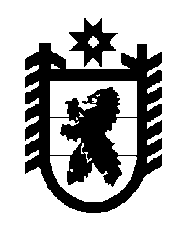 Российская Федерация Республика Карелия    УКАЗГЛАВЫ РЕСПУБЛИКИ КАРЕЛИЯО  Председателе Государственного комитета Республики Карелия по обеспечению жизнедеятельности и безопасности населенияВ соответствии с пунктом 10 статьи 51 Конституции Республики Карелия назначить с 5 декабря 2017 года Полякова Олега Евгеньевича Председателем Государственного комитета Республики Карелия по обеспечению жизнедеятельности и безопасности населения. 
          Глава Республики Карелия                                                              А.О. Парфенчиковг. Петрозаводск5 декабря 2017 года№ 203 